Thursday 23rd April 2020LK: To write a diary entry in role. 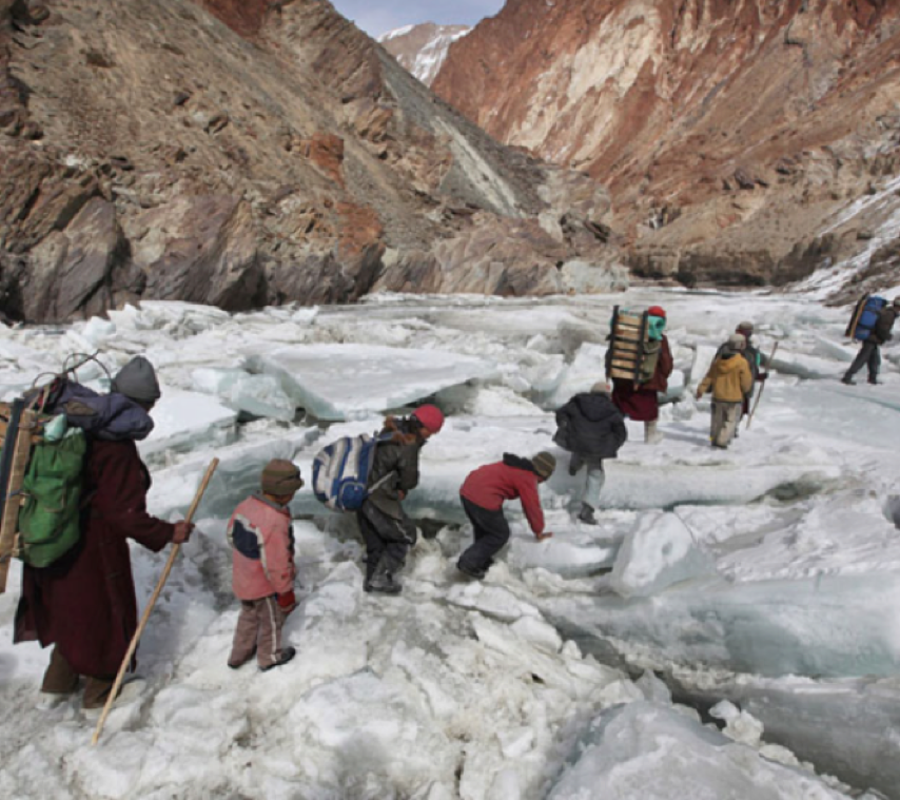 Your Task: Can you write a diary entry for one of these children, describing their journey to school?6AM: I left the house on my own, wrapped up in my warmest coat (which I wear every day) to make the 3km trip. I met up with other children from my village, and we huddled together beneath the mountain to keep warm, waiting for the last couple of stragglers to arrive. As soon as we were all together, two of the dads put their sledges and emergency packs on their backs, and we set off for school…Can you…Write an introduction to set the scene?Describe the places where the events happened?Write in the past tense?Use personal pronouns e.g. I, my, me, we?Talk about feelings, reactions and emotions?Use time conjunctions to show when things happened?Use paragraphs to organise events?Include some Alan Peat sentences?If you would like to share your work, send it over to WDV.Year5@oasiswoodview.org 